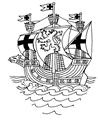 NOTICE IS HEREBY GIVEN THAT THERE WILL BE A MEETING of the Town Council to be held in the Moot Hall on Monday 9th May 2022 at 7.00pm         THE PUBLIC AND PRESS ARE CORDIALLY INVITED TO ATTENDAGENDA1.	Election of Mayor for 2022-2023 	2.	Ratification of Appointment of Deputy Mayor for 2022-23 	3.	Declarations of Acceptance of Office 	4.	Apologies 	5.	The Rev. James Marston will lead the Council in Prayer 	6.	To Approve the Minutes of the Annual Meeting of the Town Council held on 13 May 2019 	7.	To Approve the draft Minutes of the Council meeting held on 11 April 2022 	8.	Persons Authorised to sign Town Council cheques for 2022-2023 	9.  	Retiring Mayor’s Report. 	10.	Vote of Thanks for the Retiring Mayor. 	11.	Mayor’s Address 	12.	SCC Annual Report 	13.	SCDC Annual Report 	14.	Police Annual Report 	15.	Public Questions and Comments16.	PROPERTY AND FINANCE 16i)	Report by Chairman17)	SERVICES COMMITTEE17i)	Report from Chairman of Services18i)	PLANNING COMMITTEE18ii)	Report from Chairman of Planning19i)	GRANTS, REQUESTS & EVENTS19ii)	Report from Chairman of Grants, Requests and Events19iii)	RESOLUTION to a contribution of £350 towards Family Fun Jubilee Celebrations Day taking place at the Old Generator Station on Sunday 5th June 2022.20)	Town Clerk’s Report21)	Items to Pay